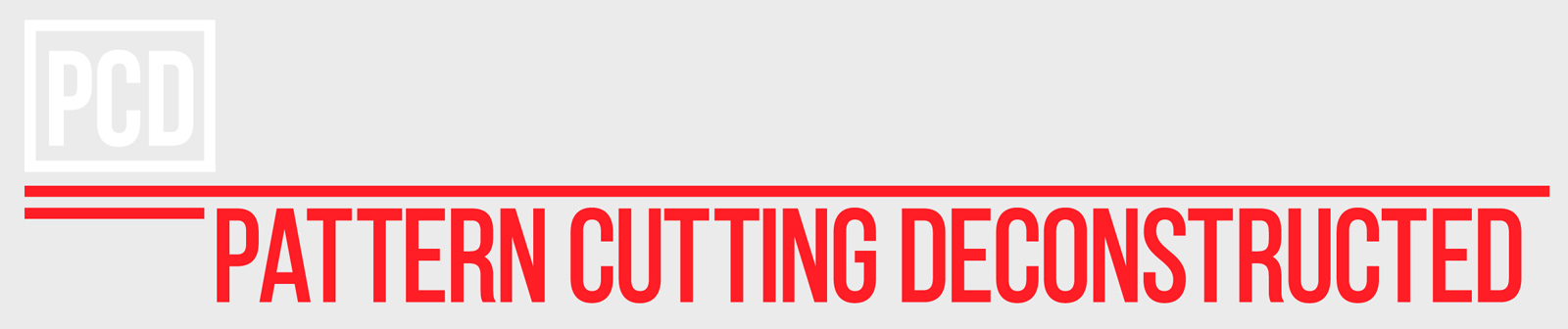 PRODUCTS                                                                            PRICE                          QUANTITY                       TOTALOne-on-One Tuition Package 3:                                                   £300.00                                   1                                      £300.00A ten hour Pattern Cutting Tuition package withMonisola OmotosoSubtotal                                                                                                                                                                                       £300.00Additional Information RequiredAddress if session is to held at your premises. Travel costs are charged for.Billing InformationOrder Summary*First NameSubtotal                                                                                            £300.00*Last NameVAT                                                                                                       £60.00 Company NameTotal Due                                                                    £360.00*Address – Line 1Total Due                                                                    £360.00*Address – Line 1Please transfer amount due to:Company: Armour & Kind LTDBank: Barclays. Peckham Rye BranchAccount Name: Armour & Kind LTDAccount Sort Code: 20-66-55Account Number: 43502724 Address -  Line 2Please transfer amount due to:Company: Armour & Kind LTDBank: Barclays. Peckham Rye BranchAccount Name: Armour & Kind LTDAccount Sort Code: 20-66-55Account Number: 43502724*CityPlease transfer amount due to:Company: Armour & Kind LTDBank: Barclays. Peckham Rye BranchAccount Name: Armour & Kind LTDAccount Sort Code: 20-66-55Account Number: 43502724*Post CodePlease transfer amount due to:Company: Armour & Kind LTDBank: Barclays. Peckham Rye BranchAccount Name: Armour & Kind LTDAccount Sort Code: 20-66-55Account Number: 43502724*CountryPlease transfer amount due to:Company: Armour & Kind LTDBank: Barclays. Peckham Rye BranchAccount Name: Armour & Kind LTDAccount Sort Code: 20-66-55Account Number: 43502724*Phone NumberPlease transfer amount due to:Company: Armour & Kind LTDBank: Barclays. Peckham Rye BranchAccount Name: Armour & Kind LTDAccount Sort Code: 20-66-55Account Number: 43502724*Email AddressPlease transfer amount due to:Company: Armour & Kind LTDBank: Barclays. Peckham Rye BranchAccount Name: Armour & Kind LTDAccount Sort Code: 20-66-55Account Number: 43502724